§86-B.  Confidentiality of certain research and personal information1.  Draft research and materials.  Museum draft research, publications and exhibit materials, including scientific, archaeological and historical findings, are confidential and not public records for the purposes of Title 1, chapter 13, subchapter 1 until complete and presented to the public.  The Museum Director may authorize disclosure before publication or presentation to the public.[PL 2013, c. 205, §1 (NEW).]2.  Personal history research and materials.  Personal information contained in any record about the individual that is obtained by the Maine State Museum in the course of a historical research project is confidential and not a public record for the purposes of Title 1, chapter 13, subchapter 1 until:A.  The individual authorizes the release of the personal information as a public record; or  [PL 2013, c. 205, §1 (NEW).]B.  The death of the individual, except that the Museum Director may, at the request of the individual, designate in writing that personal information about the individual remain confidential for a specified period, not to exceed 25 years after the death of the individual, to protect the privacy of the individual or the privacy of the parent or child of the individual.  [PL 2013, c. 205, §1 (NEW).][PL 2013, c. 205, §1 (NEW).]For the purposes of this section, "personal information" means any information about an individual's personal history, including, but not limited to, medical, psychiatric, employment, counseling and other information of a personal or private nature.  [PL 2013, c. 205, §1 (NEW).]SECTION HISTORYPL 2013, c. 205, §1 (NEW). The State of Maine claims a copyright in its codified statutes. If you intend to republish this material, we require that you include the following disclaimer in your publication:All copyrights and other rights to statutory text are reserved by the State of Maine. The text included in this publication reflects changes made through the First Regular and First Special Session of the 131st Maine Legislature and is current through November 1. 2023
                    . The text is subject to change without notice. It is a version that has not been officially certified by the Secretary of State. Refer to the Maine Revised Statutes Annotated and supplements for certified text.
                The Office of the Revisor of Statutes also requests that you send us one copy of any statutory publication you may produce. Our goal is not to restrict publishing activity, but to keep track of who is publishing what, to identify any needless duplication and to preserve the State's copyright rights.PLEASE NOTE: The Revisor's Office cannot perform research for or provide legal advice or interpretation of Maine law to the public. If you need legal assistance, please contact a qualified attorney.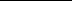 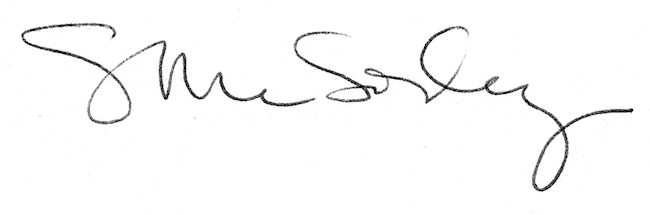 